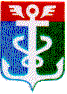 РОССИЙСКАЯ ФЕДЕРАЦИЯПРИМОРСКИЙ КРАЙКОНТРОЛЬНО-СЧЕТНАЯ ПАЛАТА
 НАХОДКИНСКОГО ГОРОДСКОГО ОКРУГА692900. Приморский край, г. Находка, Находкинский пр-т,14тел.(4236) 69-22-91 факс (4236) 74-79-26 E-mail: ksp@ksp-nakhodka.ruЗАКЛЮЧЕНИЕна проект постановления администрации Находкинского городского округа«О внесении изменений в муниципальную  программу  «Обеспечение доступным жильем жителей НГО на 2015 – 2017 гг. и на период до 2020 года" (утверждена постановлением администрации Находкинского городского округа от 29.08.2014 года №1611, действует в редакции  постановления администрации НГО от 30.12.2016 года № 1470)  06 апреля 2017 года			                                           г. НаходкаЗаключение Контрольно-счетной палаты Находкинского городского округа (далее КСП НГО) на проект постановления администрации Находкинского городского округа «О внесении изменений в муниципальную программу «Обеспечение доступным жильем жителей НГО на 2015 – 2017 гг. и на период до 2020 года» (подпрограмма «Обеспечение земельных участков, предоставленных на бесплатной основе гражданам, имеющим 3-х и более детей, инженерной инфраструктурой» на 2015-2017 гг.» (далее – проект постановления, проект)) подготовлено в соответствии с Бюджетным кодексом Российской Федерации (далее – Бюджетный кодекс, БК РФ), Решением о бюджетном процессе в Находкинском городском округе от 30.10.2013г. № 265-НПА (далее – Решение о бюджетном процессе), Решением о Контрольно-счетной палате Находкинского городского от 30.10.2013г № 264-НПА.Настоящее Заключение на изменения в  муниципальную Программу, подготовлено председателем КСП НГО Гончарук Т.А. повторно (первое обращение администрации Находкинского городского округа  по указанным изменениям направлены в КСП НГО от  21.02.2017 года №1-31-0521 за подписью заместителя главы администрации НГО К.В. Шустикова) на основании ходатайства заместителя главы НГО от 31.03.2017 года №1-31-0911 (М.В. Петров) и распоряжения председателя Контрольно-счетной палаты НГО от  06.04.2017 года № 27-Р.При подготовке настоящего заключения дополнительно использованы следующие нормативные документы: Федеральный закон от 06.10.2003 № 131-ФЗ "Об общих принципах организации местного самоуправления в Российской Федерации" (далее - Федеральный закон № 131-ФЗ);  Федеральная целевая программа «Жилище» на 2015 – 2020 гг., утвержденная постановлением Правительства РФ от 17.12.2010 года № 1050, Государственная программа Приморского края  «Обеспечение доступным жильем и качественными услугами жилищно – коммунального хозяйства населения Приморского края» на 2013 – 2017 гг., утвержденная постановлением администрации Приморского края от 07.12.2012 года № 398 – па,  ст. 35,48 Устава Находкинского городского округа; постановление администрации Находкинского городского округа  от 28.09.2015 года № 1316 «О порядке принятия решений о разработке, формировании и реализации муниципальных программ в НГО» (далее – Порядок принятия решений о разработке, формирования и  реализации муниципальных программ c  изменениями от 16.12.2016 года №1392).Целями внесения изменений в   указанную Программу (подпрограмму- «Обеспечение земельных участков, предоставленных на бесплатной основе гражданам, имеющим 3-х и более детей, инженерной инфраструктурой» на 2015-2017 гг.»  и на период до 2020 года» (подготовка проекта постановления) являются: - уточнение расходов бюджета НГО на мероприятия указанной Программы, определенных в соответствии с решением Думы НГО от 16.12.2016 года № 1046 «О бюджете НГО на 2017 и плановый период 2018-2019 гг.», без изменения общего объема  расходов бюджета на мероприятия подпрограммы (11 600,00 тыс. рублей), в том числе по приложениям №№ 2,3,4  к Программе: - внесение изменений в Приложение №2 к Программе «Прогнозная оценка расходов муниципальной программы «Обеспечение земельных участков, предоставленных на бесплатной основе гражданам, имеющим 3-х и более детей, инженерной инфраструктурой» на 2015-2017 гг.» и на период до 2020 года» обосновано необходимостью  его приведения   в соответствие с   постановлением администрации Находкинского городского округа  от 28.09.2015 года № 1316 «О порядке принятия решений о разработке, формировании и реализации муниципальных программ в НГО» (далее – Порядок принятия решений о разработке, формирования и  реализации муниципальных программ c  изменениями от 16.12.2016 года №1392, путем   Душкино – Ливадия, ул. Подсобная.. на общую сумму 2 395,27 тыс. рублей.Акты приемки выполненных работ по указанным контрактам,  подписаны сторонами 12.01.2017 года, оплата по  контрактам прошла в 2017 году (платежные поручения: от №111 от 24.01.2017 года на сумму 2 100,00 и №136 от 25.01.2017 года на общую сумму 2 395,27 тыс. рублей).За несвоевременное исполнение   работ  по указанным контрактам, администрацией Находкинского городского округа подрядчику - ООО «АЭРОФОТОПРОМ», начислена пеня. В добровольном порядке пеня подрядной организацией не оплачена, что послужило основанием  для  подготовки искового заявления в суд. (стр. 5 пояснительной записки за подписью начальника управления архитектуры, градостроительства и рекламы администрации НГО А.И. Леонтьева).3. «Выполнение кадастровых работ на территориях»  - на выполнение указанного мероприятия в 2017 году запланировано 600,00 тыс. рублей.Проектом предусмотрены уточнения территорий (адресная привязка), на которых будут проводится работы и объема бюджетных ассигнований на их  выполнение,  в том числе:- разработка проектов планировки территорий ул. Спортивная, ул. Батарейная  и ул. Простоквашино в .г Находка – 70,0 тыс. рублей;- разработка проектов планировки территорий ул. Рождественская, ул. Жемчужная в г. Находка – 30,0 тыс. рублей;-  разработка проектов планировки территорий Душкино – Ливадия и границей зоны с/х использования в п. Ливадия (г. Находка) – 500,00 тыс. рублей.Рассмотрев проект постановления администрации Находкинского городского округа «Обеспечение доступным жильем жителей НГО на 2015 – 2017 гг. и на период до 2020 года» (подпрограмма 3) и прилагаемые к нему документы, Контрольно-счетная палата решила:1. Направить Заключение по результатам проведенной экспертизы   проекта постановления, главе Находкинского городского округа (А.Е. Горелов)  для  сведения и направления  в Думу Находкинского городского округа.Председатель Контрольно – счетной палаты  Находкинского городского округа                 Т.А. Гончарук                                                                           8(4232)69-92-89 Тамара Александровна Гончарук          